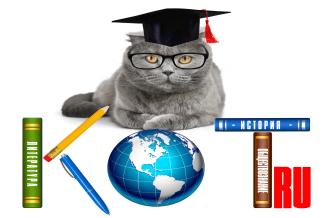 БЛАНК ОТВЕТОВДАННЫЕ УЧАСТНИКА:ОТВЕТЫ:Заполненный БЛАНК ОТВЕТОВ необходимо отправить на электронный адрес: ruskot_ru@mail.ruНазвание олимпиады «ПОЖАРНАЯ БЕЗОПАСНОСТЬ»ФИО участникаУчебное заведение, город ФИО педагога-организатораАдрес электронной почты педагогаНомер задания1234567891011121314151617181920212223